от  «14 » апреля  2022 г.  № 275О внесении изменений в постановление Администрации Звениговского муниципального района от 21 июля 2020 года № 772 «Об  утверждении  Порядка
предоставления бесплатного двухразового питания обучающимся с ограниченными возможностями здоровья в муниципальных образовательных организациях Звениговского  муниципального района Республики  Мари Эл, реализующих образовательную программу дошкольного образования         В целях приведения в соответствие с действующим законодательством «Порядка предоставления бесплатного двухразового питания обучающимся с ограниченными возможностями здоровья в муниципальных образовательных организациях Звениговского  муниципального района Республики  Мари Эл, реализующих образовательную программу дошкольного образования», утвержденного постановлением Администрации Звениговского муниципального района Республики Марий Эл от 21 июля 2020 г. № 772 , принимая во внимание акт проверки Министерства образования и науки Республики Марий Эл юридического лица № 6-омс от 30.03.2022г., руководствуясь пунктами 6.1, 6.3, 6.10 Положения об Администрации Звениговского муниципального района Республики Марий Эл, Администрация Звениговского муниципального района Республики Марий Эл ПОСТАНОВЛЯЕТ:               1. Внести следующие изменения в постановление Администрации Звениговского муниципального района Республики Марий Эл от 21 июля 2020 г. № 772 «Об  утверждении Порядка предоставления бесплатного двухразового питания обучающимся с ограниченными возможностями здоровья в муниципальных образовательных организациях Звениговского  муниципального района Республики  Мари Эл, реализующих образовательную программу дошкольного образования» (далее постановление):        1) Пункт 1.3. приложения к постановлению изложить в следующей редакции:        «1.3. Право на получение бесплатного двухразового питания имеют воспитанники с ОВЗ, осваивающие основные  образовательные программы дошкольного образования, адаптированные основные образовательные программы (далее-адаптированная образовательная программа) дошкольного образования».           2. Настоящее постановление вступает в силу после его официального опубликования в газете муниципального автономного учреждения «Редакция Звениговской районной газеты «Звениговская неделя». Глава  Администрации 					                В.Е. ГеронтьевГерасимова М.В.              Проект  внесен (кем)  отделом образования администрации                      Звениговского муниципального района                                                                              Результаты  согласования      Наименование отделов                                         С кем согласовано                 Результаты согласования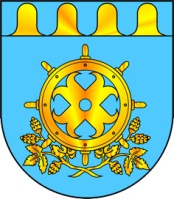 МАРИЙ ЭЛ РЕСПУБЛИКЫН ЗВЕНИГОВОМУНИЦИПАЛ РАЙОНЫН АДМИНИСТРАЦИЙЫНАДМИНИСТРАЦИЯЗВЕНИГОВСКОГО МУНИЦИПАЛЬНОГО РАЙОНАРЕСПУБЛИКИ МАРИЙ ЭЛПУНЧАЛПОСТАНОВЛЕНИЕС П Р А В К Ао согласовании проекта постановленияАдминистрации Звениговского муниципального района Республики Марий Эл«О внесении изменений в постановление Администрации Звениговского муниципального района от 21 июля 2020 года № 772 «Об  утверждении  Порядка
предоставления бесплатного двухразового питания обучающимся с ограниченными возможностями здоровья в муниципальных образовательных организациях Звениговского  муниципального района Республики  Мари Эл, реализующих образовательную программу дошкольного образования»Первый Заместитель главы  Администрации Петров С.В..Заместитель главы  Администрации Давыдова И.К..Заместитель главы  Администрации Михайлова О.Н.Заместитель главы  Администрации, руководитель аппаратаФедорова Н.Н.И.о.руководителя отдела образованияНовокшанова Н.В.Правовое заключение Ответственный за подготовку проекта _____________ Герасимова М.В..                                      “ __ “  ______  2022 год